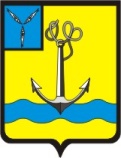 ОТДЕЛ  ОБРАЗОВАНИЯРОВЕНСКОЙ РАЙОННОЙ АДМИНИСТРАЦИИРОВЕНСКОГО МУНИЦИПАЛЬНОГО РАЙОНАСАРАТОВСКОЙ ОБЛАСТИП Р И К А З05.09.2014_                                       №161                                   р.п.Ровное	           В целях модернизации системы языкового образования и внешнего контроля на муниципальном уровне  ПРИКАЗЫВАЮ:1.Общеобразовательным организациям Ровенского муниципального района  в срок до 20.09.2014г. провести  стартовую диагностику уровня обученности учащихся 3-6 классов по иностранным языкам по единым контрольно-измерительным материалам.2.Сформировать на 2014-2015 учебный год  творческую группу по составлению КИМов  по проблемам: -стартовая диагностика уровня обученности учащихся 3-4 классов в контексте ФГОС по английскому языку;-стартовая диагностика уровня обученности учащихся 5-6 классов в контексте ФГОС по немецкому языку в следующем составе:Кузеванова Л.К.- учитель английского языка МБОУ СОШ р.п.Ровное, Измайлова Н.И., учителя иностранных языков МБОУ СОШ с.Скатовка (английский язык); Ермекова У.У.- учитель немецкого языка МБОУ СОШ с.Тарлыковка, Тычинина О.А.- учитель немецкого языка МБОУ СОШ п.Владимирский. 2.1.Творческим группам представить в районное методическое объединение учителей иностранных языков КИМы для входной диагностики уровня обученности учащихся в срок до  10.09.2014г. 3.Общеобразовательным организациям Ровенского муниципального района представить отчёты о результатах  диагностической работы в МКУ «Районный методический кабинет» в срок до 22.09.2014г.4. Назначить координатором проведения стартовой диагностики уровня обученности учащихся по иностранным языкам руководителя РМО учителей иностранных языков Вершинину Л.Н.5. Контроль за исполнением настоящего приказа возложить на руководителя МКУ «Районный методический кабинет» Новоселову Н.В.Начальник отдела образования                			                     Б.А. СеменоваО проведении стартовой диагностики уровня обученности учащихся 3-6 классов по иностранным языкам по единым контрольно-измерительным материалам